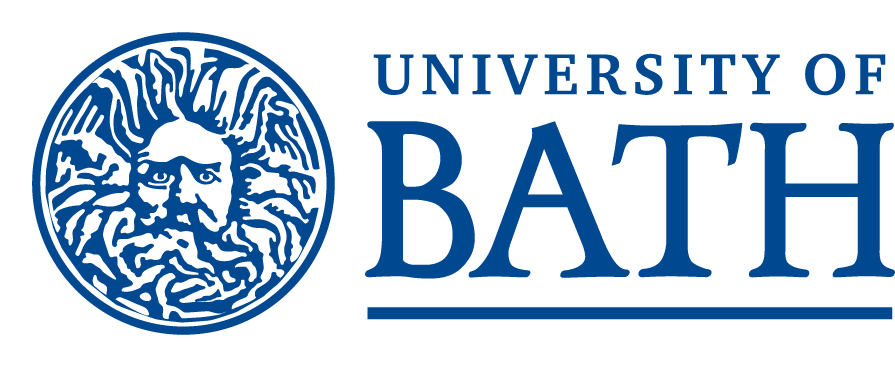 Validation of a Fatmax Protocol FATmax Study Day Data Collection Sheet(Do not leave any data fields empty: if not known or not taken use NK and NT, respectively)Time arrived to Lab: ………………      Time of Server Max Calibration: ………...Checked checklist / setup:					Yes		No Arrived in fasted state (10 – 12 hours): 			Yes		No 						          	(Time since last eaten:……..)Abstained from Alcohol and 							     excessive physical activity for prior 24-hours: 		Yes 		No Change in medical condition / supplement use since			               last visit:							Yes		NoYes, please state:Change in lifestyle since last visit:				Yes		No	Yes, please state:Fill in Menstrual Cycle stage (female only)			Yes		NoHeart Rate monitor attached:				Yes		NoBike Set-up:		…… Seat height (cms)			…… Handle bar height (cms) & horizontal position ….. (cms)Researchers Present at session:Print:						Print:					Sign:						Sign:					Researcher One				Researcher Two				 				Fatmax Test Douglas Bag Data Collection SheetMass (kg): ………..			Height (cm): ………. 			BP (mmHg): ……..		Ambient Temp (oC): ……………AnthropometricsMeasurement 1Measurement 2Measurement 3Height (cm)Body Mass (kg)Waist Circumference (cm)Hip Circumference (cm)Body Fat %Stage 1(0-4 min)Stage 2(4-8 min)Stage 3(8-12 min)Stage 4(12-16 min)Stage 5(16-20 min)Stage 6(20-24 min)Stage 7 (24-28 min)Stage 8(28-30 min)Stage 9(30-32 min)Stage 10(32-34 min)Bag No (Rack / Bag)Power Output (watts)406590115140165190240290340Applied Mass (kg)11.11.11.51.82.12.43.13.74.3RPM40608080808080808080RPE (6-20)Heart Rate (bpm)Collection time (s)FIO2 (%)FICO2 (%)Temperature (oC)HumidityTemp Expired Air  (oC)Flow Rate (CCx100·min-1)Bag analysis time (seconds)Vol sample for analysis (L)Vol in Douglas Bag (L)FEO2 (%)FECO2 (%)Notes:Average RPM last bag:Amount of time in next stage (if applicable):                                                            Applied mass (kg) of next stageNotes:Average RPM last bag:Amount of time in next stage (if applicable):                                                            Applied mass (kg) of next stageNotes:Average RPM last bag:Amount of time in next stage (if applicable):                                                            Applied mass (kg) of next stageNotes:Average RPM last bag:Amount of time in next stage (if applicable):                                                            Applied mass (kg) of next stageNotes:Average RPM last bag:Amount of time in next stage (if applicable):                                                            Applied mass (kg) of next stageNotes:Average RPM last bag:Amount of time in next stage (if applicable):                                                            Applied mass (kg) of next stageNotes:Average RPM last bag:Amount of time in next stage (if applicable):                                                            Applied mass (kg) of next stageNotes:Average RPM last bag:Amount of time in next stage (if applicable):                                                            Applied mass (kg) of next stageNotes:Average RPM last bag:Amount of time in next stage (if applicable):                                                            Applied mass (kg) of next stageNotes:Average RPM last bag:Amount of time in next stage (if applicable):                                                            Applied mass (kg) of next stageNotes:Average RPM last bag:Amount of time in next stage (if applicable):                                                            Applied mass (kg) of next stageStage 11(34–36 min)Stage 12 (36–38 min)Stage 13(38–40 min)Stage 14 (40–42 min)Last bag 1Start:          End:Last bag 2Start:          End:Bag No (Rack / Bag)Power Output (watts)390440490540Applied Mass (kg)5.05.66.26.9RPM808080808080RPE (6-20)Heart Rate (bpm)Collection time (s)FIO2 (%)FICO2 (%)Temperature (oC)HumidityTemp Expired Air  (oC)Flow Rate (CCx100·min-1)Bag analysis time (seconds)Vol sample for analysis (L)Vol in Douglas Bag (L)FEO2 (%)FECO2 (%)Notes:Average RPM last bag:Amount of time in next stage (if applicable):                                                            Applied mass (kg) of next stage: Notes:Average RPM last bag:Amount of time in next stage (if applicable):                                                            Applied mass (kg) of next stage: Notes:Average RPM last bag:Amount of time in next stage (if applicable):                                                            Applied mass (kg) of next stage: Notes:Average RPM last bag:Amount of time in next stage (if applicable):                                                            Applied mass (kg) of next stage: Notes:Average RPM last bag:Amount of time in next stage (if applicable):                                                            Applied mass (kg) of next stage: Notes:Average RPM last bag:Amount of time in next stage (if applicable):                                                            Applied mass (kg) of next stage: Notes:Average RPM last bag:Amount of time in next stage (if applicable):                                                            Applied mass (kg) of next stage: Notes:Average RPM last bag:Amount of time in next stage (if applicable):                                                            Applied mass (kg) of next stage: Notes:Average RPM last bag:Amount of time in next stage (if applicable):                                                            Applied mass (kg) of next stage: 